BEATRIZ LAURA DOS SANTOS- Nº15635271GLOSSÁRIO DE GENÉTICADELEÇÃO GENÉTICAA deleção genética é um termo mais amplo que se refere à perda de uma parte maior do material genético, que pode incluir múltiplos genes, regiões regulatórias e sequências não codificadoras, em contraste com a deleção de base, que envolve a perda de um ou mais pares de bases específicas no DNA. Enquanto a deleção de base é uma forma específica de mutação genética que afeta a sequência de nucleotídeos, a deleção genética abrange alterações mais extensas que podem ter impactos significativos no funcionamento dos genes e no fenótipo do organismo.Diferenças entre Deleção Genética e Deleção de Base:Deleção Genética:Definição: Perda de uma região maior do material genético, que pode incluir múltiplos genes e outras sequências.Impacto: Pode resultar em perda de função de vários genes, levando a distúrbios genéticos mais complexos.Exemplo: Síndrome de Prader-Willi, causada por uma deleção na região cromossômica 15q11-q13, afetando múltiplos genes.Deleção de Base:Definição: Perda de um ou mais pares de bases específicas no DNA.Impacto: Geralmente afeta a sequência de aminoácidos em proteínas codificadas pelos genes afetados.Exemplo: Mutação pontual que leva à síndrome de Duchenne, onde a deleção de bases no gene da distrofina resulta em distrofia muscular.Importância Clínica:Diagnóstico: A identificação de deleções genéticas e de base é crucial para o diagnóstico de doenças genéticas.Aconselhamento Genético: Compreender o tipo de deleção presente em um paciente é essencial para fornecer aconselhamento genético preciso.Referências:Strachan T, Read AP. Human Molecular Genetics. 4th edition. Garland Science; 2010.Harper PS. Practical Genetic Counselling. 7th edition. Hodder Arnold; 2010.Lupski JR, Stankiewicz P. Genomic Disorders: The Genomic Basis of Disease. Humana Press; 2006.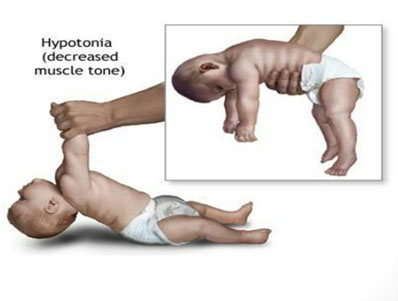 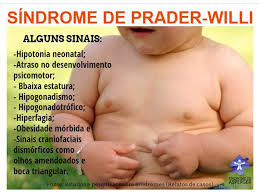 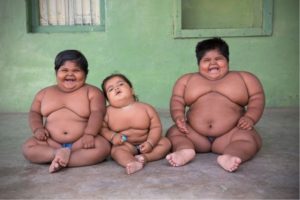 